Опубликовано в газете «Доверие»от ________________ № _________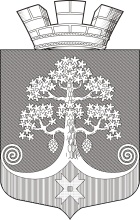 Республика КарелияСовет Сегежского городского поселения   XXXVI     СЕССИЯ    III       СОЗЫВАРЕШЕНИЕот  25 августа 2016 года   № 181 г.СегежаО внесении изменений в решение XXIX сессии Совета Сегежского городского поселения III созыва от  21 декабря 2015 года № 155 «О бюджете Сегежского городского поселения на 2016 год»Совет Сегежского городского поселения р е ш и л :1.Внести в решение XXIX сессии Совета Сегежского городского поселения III созыва от 21 декабря 2015 года № 155 «О бюджете Сегежского городского поселения на 2016 год» (далее – решение) следующие изменения:Пункт 1 решения изложить в следующей редакции:«1. Утвердить основные характеристики бюджета Сегежского городского поселения на 2016 год:1) общий объем доходов бюджета Сегежского городского поселения в сумме 109314,0 тыс. рублей;2) общий объем расходов бюджета Сегежского городского поселения в сумме 141834,7 тыс. рублей;3) дефицит бюджета Сегежского городского поселения в сумме 32520,7 тыс. рублей.».1.2. Изложить в новой редакции:1.2.1. Приложение № 3 к решению «Прогнозируемые поступления доходов бюджета Сегежского городского поселения в 2016 году» (прилагается к настоящему решению);1.2.2. Приложение № 4 к решению «Ведомственная структура расходов, распределение бюджетных ассигнований по главным распорядителям бюджетных средств, разделам, подразделам и целевым статьям (муниципальным программам и непрограммным направлениям деятельности), группам и подгруппам видов расходов классификации расходов бюджетов на 2016 год» (прилагается к настоящему решению);1.2.3. Приложение № 5 к решению Распределение бюджетных ассигнований по разделам, подразделам, целевым статьям (государственным программам и непрограммным направлениям деятельности), группам и подгруппам видов расходов классификации расходов бюджетов на 2016 год» (прилагается к настоящему решению);1.2.4. Приложение № 6 к решению «Объем межбюджетных трансфертов, получаемых из других бюджетов и (или) предоставляемых другим бюджетам бюджетной системы Российской Федерации бюджету Сегежского городского поселения, на 2016 год» (прилагается к настоящему решению);1.2.5. Приложение № 7 к решению «Источники финансирования дефицита бюджета Сегежского городского поселения на 2016 год» (прилагается к настоящему решению).2. Опубликовать настоящее решение в газете «Доверие» и разместить официальный текст настоящего решения на официальном сайте Сегежского городского поселения в информационно-телекоммуникационной сети общего пользования.Председатель Совета Сегежского городского поселения 						Н.В.ПетриляйненГлава Сегежского городского поселения								А.Н.ЛотошРазослать: в дело, УФиЭР, ФУ Сегежского муниципального района, Бюджетное управление МФ РК, Отдел по Сегежскому району УФК по РК, УФК по РК, КСК СМР, газета «Доверие».ПОЯСНИТЕЛЬНАЯ ЗАПИСКАк уточнению бюджета Сегежского городского поселения на 2016 годот 25 августа 2016 годаДоходыУточнение доходной части бюджета поселения произведено на основании уведомления об уточнении планируемых поступлений в 2016 году от других бюджетов бюджетной системы Российской Федерации, от физических и юридических лиц для участия в мероприятиях по поддержке местных инициатив и возврата иными организациями остатков субсидий прошлых лет:тыс.руб.С учетом изменений прогноз поступлений в бюджет поселения в 2016 году запланирован в размере 109314,0 тыс.рублей.Расходы бюджетаУточнение бюджетных назначений произведено в связи с потребностью в расходах и в связи с потребностью в приведении в соответствие бюджетной классификации бюджетных ассигнований в разрезе разделов, целевых статей, видов расходов, статей классификации, относящимся к расходам бюджетов.Бюджетные ассигнования в разрезе разделов уточнены (тыс. рублей):Раздел «Общегосударственные вопросы»Общая сумма расходов по разделу «Общегосударственные вопросы» увеличивается на 2557,3 тыс. рублей. Дополнительная потребность в средствах обусловлена необходимостью осуществления работ по технической инвентаризации объектов недвижимости (сети уличного освещения).Раздел «Национальная безопасность и правоохранительная деятельность»План расходов бюджета по разделу сокращается на 700,0 тыс.рублей за счет исключения из плана расходы на строительство пожарных резервуаров.Раздел «Национальная экономика»Общая сумма расходов по разделу «Национальная экономика» увеличивается на 2243,0 тыс. рублей, в том числе:- увеличение расходов на мероприятия в области дорожного хозяйства 2353,0 тыс.рублей – обустройство пешеходных переходов за счет средств субсидии из бюджета Республики Карелия;- сокращение расходов на мероприятия по землеустройству и землепользованию на 110,0 тыс.рублей – исключение из плана расходов, запланированных в бюджете на формирование земельных участков (потребность отсутствует).Раздел «Жилищно-коммунальное хозяйство»Уменьшение расходов на сумму 1 706,0 тыс.рублей по подразделу «Благоустройство» обусловлено сокращением объема запланированных работ по планировке территории гражданского кладбища.Раздел «Физическая культура и спорт»По разделу планируется увеличение расходов на 204,0 тыс.рублей на строительство спортивной площадки за счет внебюджетных источников (средств, вносимых физическими и юридическими лицами для участия в мероприятиях по поддержке местных инициатив). Глава Сегежского городского поселения			 					А.Н.ЛотошБЕЗВОЗМЕЗДНЫЕ ПОСТУПЛЕНИЯ2 598,3БЕЗВОЗМЕЗДНЫЕ ПОСТУПЛЕНИЯ ОТ ДРУГИХ БЮДЖЕТОВ БЮДЖЕТНОЙ СИСТЕМЫ РОССИЙСКОЙ ФЕДЕРАЦИИ2 353,0Субсидия на мероприятия по повышению безопасности дорожного движения2 353,0ПРОЧИЕ БЕЗВОЗМЕЗДНЫЕ ПОСТУПЛЕНИЯ204,0Прочие безвозмездные поступления в бюджеты поселений204,0ДОХОДЫ БЮДЖЕТОВ БЮДЖЕТНОЙ СИСТЕМЫ 2 РОССИЙСКОЙ ФЕДЕРАЦИИ ОТ ВОЗВРАТА ОСТАТКОВ СУБСИДИЙ, СУБВЕНЦИЙ И ИНЫХ МЕЖБЮДЖЕТНЫХ ТРАНСФЕРТОВ, ИМЕЮЩИХ ЦЕЛЕВОЕ НАЗНАЧЕНИЕ, ПРОШЛЫХ ЛЕТ651,3Доходы бюджетов городских поселений от возврата остатков субсидий, субвенций и иных межбюджетных трансфертов, имеющих целевое назначение, прошлых лет из бюджетов муниципальных районов41,3Доходы бюджетов городских поселений от возврата иными организациями остатков субсидий прошлых лет610,0ВОЗВРАТ ОСТАТКОВ СУБСИДИЙ, СУБВЕНЦИЙ И ИНЫХ МЕЖБЮДЖЕТНЫХ ТРАНСФЕРТОВ, ИМЕЮЩИХ ЦЕЛЕВОЕ НАЗНАЧЕНИЕ, ПРОШЛЫХ ЛЕТ-610,0Возврат остатков субсидий, субвенций и иных межбюджетных трансфертов, имеющих целевое назначение, прошлых лет из бюджетов поселений-610,0Наименование разделаУтверждено в бюджете на 2016 годПроект бюджета на 2016 год с учетом уточнения в августеИзмененияОбщегосударственные вопросы29 677,132 234,52 557,3Национальная безопасность и правоохранительная деятельность3 490,52 790,5-700,0Национальная экономика35 425,637 668,62 243,0Жилищно-коммунальное хозяйство56 512,554 806,5-1 706,0Культура и кинематография10 426,810 426,80,0Физическая культура и спорт3 703,93 907,9204,0       ИТОГО РАСХОДОВ:139 236,4141 834,82 598,3Приложение № 3 УТВЕРЖДЕНОПриложение № 3 УТВЕРЖДЕНОПриложение № 3 УТВЕРЖДЕНОПриложение № 3 УТВЕРЖДЕНОПриложение № 3 УТВЕРЖДЕНОПриложение № 3 УТВЕРЖДЕНОрешением XXXVI сессии Совета Сегежского городского поселения III созыварешением XXXVI сессии Совета Сегежского городского поселения III созыварешением XXXVI сессии Совета Сегежского городского поселения III созыварешением XXXVI сессии Совета Сегежского городского поселения III созыварешением XXXVI сессии Совета Сегежского городского поселения III созыварешением XXXVI сессии Совета Сегежского городского поселения III созываот 25 августа 2016 года № 181от 25 августа 2016 года № 181от 25 августа 2016 года № 181от 25 августа 2016 года № 181от 25 августа 2016 года № 181от 25 августа 2016 года № 181Прогнозируемые поступления доходов бюджета Сегежского городского поселения в 2016 годуПрогнозируемые поступления доходов бюджета Сегежского городского поселения в 2016 годуПрогнозируемые поступления доходов бюджета Сегежского городского поселения в 2016 годуПрогнозируемые поступления доходов бюджета Сегежского городского поселения в 2016 годуПрогнозируемые поступления доходов бюджета Сегежского городского поселения в 2016 годуПрогнозируемые поступления доходов бюджета Сегежского городского поселения в 2016 годуПрогнозируемые поступления доходов бюджета Сегежского городского поселения в 2016 годуПрогнозируемые поступления доходов бюджета Сегежского городского поселения в 2016 годуПрогнозируемые поступления доходов бюджета Сегежского городского поселения в 2016 годуПрогнозируемые поступления доходов бюджета Сегежского городского поселения в 2016 годуПрогнозируемые поступления доходов бюджета Сегежского городского поселения в 2016 году(тыс.руб.)№№Наименование  групп, подгрупп, статей, подстатей, элементов, программ (подпрограмм), кодов экономической классификации  доходовКод бюджетной классификации Российской ФедерацииКод бюджетной классификации Российской ФедерацииКод бюджетной классификации Российской ФедерацииКод бюджетной классификации Российской ФедерацииКод бюджетной классификации Российской ФедерацииКод бюджетной классификации Российской ФедерацииКод бюджетной классификации Российской ФедерацииКод бюджетной классификации Российской ФедерацииСумма№№Наименование  групп, подгрупп, статей, подстатей, элементов, программ (подпрограмм), кодов экономической классификации  доходовАдмини-страторГруп-паПод-группаСтатьяПодст-атьяЭле-ментПрограм-маЭк.кл.I.ДОХОДЫ00010000000000000000105 198,71.НАЛОГИ НА ПРИБЫЛЬ, ДОХОДЫ0001010000000000000048 821,01.1.Налог на доходы физических лиц1821010200001000011048 821,0Налог на доходы физических лиц с доходов, источником которых является налоговый агент, за исключением доходов, в отношении которых исчисление и уплата налога осуществляются в соответствии со статьями 227, 227.1 и 228 НК РФ1821010201001000011048 586,0Налог на доходы физических лиц с доходов, полученных от осуществления деятельности физическими лицами, зарегистрированными в качестве индивидуальных предпринимателей, нотариусов, занимающихся частной практикой, адвокатов, учредивших адвокатские кабинеты и других лиц, занимающихся частной практикой в соответствии со статьей 227 НК РФ1821010202001000011029,0Налог на доходы физических лиц с доходов, полученных физическими лицами в соответствии со статьей 228 НК РФ18210102030010000110205,0Налог на доходы физических лиц в виде фиксированых авансовых платежей с доходов, полученных физическими лицами, являющимися иностранными гражданами, осуществляющими трудовую деятельность по найму у физических лиц на основании патента в соответствии со статьей 227.1 НК РФ182101020400100001101,02.НАЛОГИ НА ТОВАРЫ (РАБОТЫ, УСЛУГИ), РЕАЛИЗУЕМЫЕ НА ТЕРРИТОРИИ РОССИЙСКОЙ ФЕДЕРАЦИИ000103000000000000004 035,72.1.Акцизы по подакцизным товарам (продукции), производимым на территории Российской Федерации000103020000100001104 035,7Доходы от уплаты акцизов на дизельное топливо, подлежащие распределению между бюджетами субъектов Российской Федерации и местными бюджетами с учетом установленных дифференцированных нормативов отчислений в местные бюджеты100103022300100001101 432,0Доходы от уплаты акцизов на моторные масла для дизельных и (или) карбюраторных (инжекторных) двигателей, подлежащие распределению между бюджетами субъектов Российской Федерации и местными бюджетами с учетом установленных дифференцированных нормативов отчислений в местные бюджеты1001030224001000011021,8Доходы от уплаты акцизов на автомобильный бензин, подлежащие распределению между бюджетами субъектов Российской Федерации и местными бюджетами с учетом установленных дифференцированных нормативов отчислений в местные бюджеты100103022500100001103 125,4Доходы от уплаты акцизов на прямогонный бензин, подлежащие распределению между бюджетами субъектов Российской Федерации и местными бюджетами с учетом установленных дифференцированных нормативов отчислений в местные бюджеты10010302260010000110-543,53.НАЛОГИ НА ИМУЩЕСТВО0001060000000000000032 770,03.1.Налог на имущество физических лиц, взимаемый по ставке, применяемой к объекту налогообложения, расположенному в границах поселения182106010301300001101 750,03.2.Земельный налог с организаций, обладающих земельным участком, расположенным в границах поселения1821060603313000011030 560,03.3.Земельный налог с физических лиц, обладающих земельным участком, расположенным в границах поселения18210606043130000110460,04.ДОХОДЫ ОТ ИСПОЛЬЗОВАНИЯ ИМУЩЕСТВА, НАХОДЯЩЕГОСЯ В ГОСУДАРСТВЕННОЙ И МУНИЦИПАЛЬНОЙ СОБСТВЕННОСТИ0001110000000000000018 902,04.1.Доходы, получаемые  в  виде  арендной  либо  иной платы  за  передачу  в   возмездное   пользование государственного и муниципального  имущества  (за исключением имущества  автономных  учреждений,  а также имущества государственных  и  муниципальных унитарных предприятий, в том числе казенных)030111050000000001209 000,0Доходы, получаемые в виде арендной платы за земельные участки, государственная  собственность на которые не разграничена и которые  расположены в границах поселений, а также средства от продажи права на заключение  договоров  аренды  указанных земельных участков030111050131300001209 000,04.2.Прочие доходы от использования имущества и прав, находящихся в государственной и муниципальной собственности (за исключением имущества автономных учреждений, а также имущества государственных и муниципальных унитарных предприятий, в том числе казенных)035111090000000001209 902,0Прочие поступления от использования имущества, находящегося в собственности городских поселений (за исключением имущества муниципальных автономных учреждений, а также имущества муниципальных унитарных предприятий, в том числе казенных)035111090451300001209 902,0Прочие поступления от использования имущества, находящегося в собственности городских поселений (за исключением имущества муниципальных автономных учреждений, а так же имущества муниципальных унитарных предприятий, в том числе казенных) - плата035111090451310001209 902,0Прочие поступления от использования имущества, находящегося в собственности городских поселений (за исключением имущества муниципальных автономных учреждений, а так же имущества муниципальных унитарных предприятий, в том числе казенных) - плата за социальный наем жилых помещений. 03511109045131001120289,0Прочие поступления от использования имущества, находящегося в собственности городских поселений (за исключением имущества муниципальных бюджетных и автономных учреждений, а также имущества муниципальных унитарных предприятий, в том числе казенных) - плата за социальный наем жилых помещений (для платежей через ССП). 035111090451310111201 416,0Прочие поступления от использования имущества, находящегося в собственности городских поселений (за исключением имущества муниципальных бюджетных и автономных учреждений, а также имущества муниципальных унитарных предприятий, в том числе казенных) - плата за социальный наем жилых помещений (для платежей по договорам с юр.лицами). 035111090451310211203 900,0Прочие поступления от использования имущества, находящегося в собственности городских поселений (за исключением имущества муниципальных автономных учреждений, а так же имущества муниципальных унитарных предприятий, в том числе казенных) - плата за аренду нежилых помещений. 03511109045131002120278,0Прочие поступления от использования имущества, находящегося в собственности городских поселений (за исключением имущества муниципальных автономных учреждений, а так же имущества муниципальных унитарных предприятий, в том числе казенных)- плата за аренду автотранспорта.03511109045131003120379,0Прочие поступления от использования имущества, находящегося в собственности городских поселений (за исключением имущества муниципальных автономных учреждений, а так же имущества муниципальных унитарных предприятий, в том числе казенных)- плата за аренду тепловых сетей.035111090451310041200,0Прочие поступления от использования имущества, находящегося в собственности городских поселений (за исключением имущества муниципальных автономных учреждений, а так же имущества муниципальных унитарных предприятий, в том числе казенных)- плата за аренду водопроводных сетей.035111090451310051202 087,0Прочие поступления от использования имущества, находящегося в собственности городских поселений (за исключением имущества муниципальных автономных учреждений, а так же имущества муниципальных унитарных предприятий, в том числе казенных)- плата за аренду сетей водоотведения.035111090451310061201 505,0Прочие поступления от использования имущества, находящегося в собственности городских поселений (за исключением имущества муниципальных автономных учреждений, а так же имущества муниципальных унитарных предприятий, в том числе казенных)- плата за аренду электрических сетей.035111090451310071200,0Прочие поступления от использования имущества, находящегося в собственности городских поселений (за исключением имущества муниципальных автономных учреждений, а так же имущества муниципальных унитарных предприятий, в том числе казенных)- плата за аренду прочего оборудования и сооружений.0351110904513100812048,0Прочие поступления от использования имущества, находящегося в собственности городских поселений (за исключением имущества муниципальных автономных учреждений, а так же имущества муниципальных унитарных предприятий, в том числе казенных)- пени.035111090451320001200,0Прочие поступления от использования имущества, находящегося в собственности городских поселений (за исключением имущества муниципальных автономных учреждений, а так же имущества муниципальных унитарных предприятий, в том числе казенных)- пени за социальный наем жилых помещений.035111090451320011205.ДОХОДЫ ОТ ПРОДАЖИ МАТЕРИАЛЬНЫХ И НЕМАТЕРИАЛЬНЫХ АКТИВОВ00011400000000000000670,05.1.Доходы от реализации имущества, находящегося в муниципальной собственности (за исключением имущества бюджетных и автономных учреждений, а также имущества государственных и муниципальных унитарных предприятий, в том числе казенных)00011402000000000410500,0Доходы от реализации иного имущества, находящегося в собственности городских поселений (за исключением имущества муниципальных бюджетных и автономных учреждений, а также имущества муниципальных унитарных предприятий, в том числе казенных), в части реализации основных средств по указанному имуществу03511402053130000410500,0Доходы от реализации иного имущества, находящегося в собственности поселений (за исключением имущества муниципальных бюджетных и автономных учреждений, а также имущества муниципальных унитарных предприятий, в том числе казенных), в части реализации материальных запасов по указанному имуществу035114020531300004400,05.2.Доходы от продажи земельных участков, находящихся в государственной и муниципальной собственности00011406000000000430170,0Доходы от продажи земельных участков, государственная собственность на которые не разграничена и которые расположены в границах городских поселений03011406013130000430170,0II.БЕЗВОЗМЕЗДНЫЕ ПОСТУПЛЕНИЯ000200000000000000004 115,31.БЕЗВОЗМЕЗДНЫЕ ПОСТУПЛЕНИЯ ОТ ДРУГИХ БЮДЖЕТОВ БЮДЖЕТНОЙ СИСТЕМЫ РОССИЙСКОЙ ФЕДЕРАЦИИ000202000000000000003 870,01.1.Субсидии бюджетам субъектов Российской Федерации и муниципальных образований (межбюджетные субсидии)035202020000000001513 153,0Прочие субсидии035202029991300001513 153,01.2.Субвенции от других бюджетов бюджетной системы Российской Федерации000202030000000001512,0Субвенции бюджетам городских поселений на выполнение передаваемых полномочий субъектов Российской Федерации035202030241300001512,01.3.Иные межбюджетные трансферты03520204000000000151715,0Прочие межбюджетные трансферты03520204999000000151715,0Прочие межбюджетные трансферты, передаваемые бюджетам поселений03520204999100000151715,02.ПРОЧИЕ БЕЗВОЗМЕЗДНЫЕ ПОСТУПЛЕНИЯ00020700000000000000204,02.1.Прочие безвозмездные поступления03520705000000000180204,0Прочие безвозмездные поступления в бюджеты поселений03520705030130000180204,03.ДОХОДЫ БЮДЖЕТОВ БЮДЖЕТНОЙ СИСТЕМЫ 2 РОССИЙСКОЙ ФЕДЕРАЦИИ ОТ ВОЗВРАТА ОСТАТКОВ СУБСИДИЙ, СУБВЕНЦИЙ И ИНЫХ МЕЖБЮДЖЕТНЫХ ТРАНСФЕРТОВ, ИМЕЮЩИХ ЦЕЛЕВОЕ НАЗНАЧЕНИЕ, ПРОШЛЫХ ЛЕТ00021800000000000000651,33.1.Доходы бюджетов городских поселений от возврата остатков субсидий, субвенций и иных межбюджетных трансфертов, имеющих целевое назначение, прошлых лет из бюджетов муниципальных районов0352180501013000015141,33.2.Доходы бюджетов городских поселений от возврата иными организациями остатков субсидий прошлых лет03521805030130000180610,03.ВОЗВРАТ ОСТАТКОВ СУБСИДИЙ, СУБВЕНЦИЙ И ИНЫХ МЕЖБЮДЖЕТНЫХ ТРАНСФЕРТОВ, ИМЕЮЩИХ ЦЕЛЕВОЕ НАЗНАЧЕНИЕ, ПРОШЛЫХ ЛЕТ00021900000000000000-610,03.1.Возврат остатков субсидий, субвенций и иных межбюджетных трансфертов, имеющих целевое назначение, прошлых лет из бюджетов поселений03521905000130000151-610,0ВСЕГО ДОХОДОВ:109 314,0Приложение № 4 УТВЕРЖДЕНОПриложение № 4 УТВЕРЖДЕНОПриложение № 4 УТВЕРЖДЕНОПриложение № 4 УТВЕРЖДЕНОПриложение № 4 УТВЕРЖДЕНОПриложение № 4 УТВЕРЖДЕНОПриложение № 4 УТВЕРЖДЕНОПриложение № 4 УТВЕРЖДЕНОПриложение № 4 УТВЕРЖДЕНОПриложение № 4 УТВЕРЖДЕНОПриложение № 4 УТВЕРЖДЕНОПриложение № 4 УТВЕРЖДЕНОПриложение № 4 УТВЕРЖДЕНОПриложение № 4 УТВЕРЖДЕНОПриложение № 4 УТВЕРЖДЕНОПриложение № 4 УТВЕРЖДЕНОПриложение № 4 УТВЕРЖДЕНОПриложение № 4 УТВЕРЖДЕНОПриложение № 4 УТВЕРЖДЕНОрешением XXXVI сессии Советарешением XXXVI сессии Советарешением XXXVI сессии Советарешением XXXVI сессии Советарешением XXXVI сессии Советарешением XXXVI сессии Советарешением XXXVI сессии Советарешением XXXVI сессии Советарешением XXXVI сессии Советарешением XXXVI сессии Советарешением XXXVI сессии Советарешением XXXVI сессии Советарешением XXXVI сессии Советарешением XXXVI сессии Советарешением XXXVI сессии Советарешением XXXVI сессии Советарешением XXXVI сессии Советарешением XXXVI сессии Советарешением XXXVI сессии СоветаСегежского городского поселенияСегежского городского поселенияСегежского городского поселенияСегежского городского поселенияСегежского городского поселенияСегежского городского поселенияСегежского городского поселенияСегежского городского поселенияСегежского городского поселенияСегежского городского поселенияСегежского городского поселенияСегежского городского поселенияСегежского городского поселенияСегежского городского поселенияСегежского городского поселенияСегежского городского поселенияСегежского городского поселенияСегежского городского поселенияСегежского городского поселенияIII созыва III созыва III созыва III созыва III созыва III созыва III созыва III созыва III созыва III созыва III созыва III созыва III созыва III созыва III созыва III созыва III созыва III созыва III созыва от 25 августа 2016 года № 181от 25 августа 2016 года № 181от 25 августа 2016 года № 181от 25 августа 2016 года № 181от 25 августа 2016 года № 181от 25 августа 2016 года № 181от 25 августа 2016 года № 181от 25 августа 2016 года № 181от 25 августа 2016 года № 181от 25 августа 2016 года № 181от 25 августа 2016 года № 181от 25 августа 2016 года № 181от 25 августа 2016 года № 181от 25 августа 2016 года № 181от 25 августа 2016 года № 181от 25 августа 2016 года № 181от 25 августа 2016 года № 181от 25 августа 2016 года № 181от 25 августа 2016 года № 181Ведомственная структура расходов, распределение бюджетных ассигнований по главным распорядителям бюджетных средств, разделам, подразделам и целевым статьям (муниципальным программам и непрограммным направлениям деятельности), группам и подгруппам видов расходов классификации расходов бюджетов на 2016 годВедомственная структура расходов, распределение бюджетных ассигнований по главным распорядителям бюджетных средств, разделам, подразделам и целевым статьям (муниципальным программам и непрограммным направлениям деятельности), группам и подгруппам видов расходов классификации расходов бюджетов на 2016 годВедомственная структура расходов, распределение бюджетных ассигнований по главным распорядителям бюджетных средств, разделам, подразделам и целевым статьям (муниципальным программам и непрограммным направлениям деятельности), группам и подгруппам видов расходов классификации расходов бюджетов на 2016 годВедомственная структура расходов, распределение бюджетных ассигнований по главным распорядителям бюджетных средств, разделам, подразделам и целевым статьям (муниципальным программам и непрограммным направлениям деятельности), группам и подгруппам видов расходов классификации расходов бюджетов на 2016 годВедомственная структура расходов, распределение бюджетных ассигнований по главным распорядителям бюджетных средств, разделам, подразделам и целевым статьям (муниципальным программам и непрограммным направлениям деятельности), группам и подгруппам видов расходов классификации расходов бюджетов на 2016 годВедомственная структура расходов, распределение бюджетных ассигнований по главным распорядителям бюджетных средств, разделам, подразделам и целевым статьям (муниципальным программам и непрограммным направлениям деятельности), группам и подгруппам видов расходов классификации расходов бюджетов на 2016 годВедомственная структура расходов, распределение бюджетных ассигнований по главным распорядителям бюджетных средств, разделам, подразделам и целевым статьям (муниципальным программам и непрограммным направлениям деятельности), группам и подгруппам видов расходов классификации расходов бюджетов на 2016 годВедомственная структура расходов, распределение бюджетных ассигнований по главным распорядителям бюджетных средств, разделам, подразделам и целевым статьям (муниципальным программам и непрограммным направлениям деятельности), группам и подгруппам видов расходов классификации расходов бюджетов на 2016 годВедомственная структура расходов, распределение бюджетных ассигнований по главным распорядителям бюджетных средств, разделам, подразделам и целевым статьям (муниципальным программам и непрограммным направлениям деятельности), группам и подгруппам видов расходов классификации расходов бюджетов на 2016 годВедомственная структура расходов, распределение бюджетных ассигнований по главным распорядителям бюджетных средств, разделам, подразделам и целевым статьям (муниципальным программам и непрограммным направлениям деятельности), группам и подгруппам видов расходов классификации расходов бюджетов на 2016 годВедомственная структура расходов, распределение бюджетных ассигнований по главным распорядителям бюджетных средств, разделам, подразделам и целевым статьям (муниципальным программам и непрограммным направлениям деятельности), группам и подгруппам видов расходов классификации расходов бюджетов на 2016 годВедомственная структура расходов, распределение бюджетных ассигнований по главным распорядителям бюджетных средств, разделам, подразделам и целевым статьям (муниципальным программам и непрограммным направлениям деятельности), группам и подгруппам видов расходов классификации расходов бюджетов на 2016 годВедомственная структура расходов, распределение бюджетных ассигнований по главным распорядителям бюджетных средств, разделам, подразделам и целевым статьям (муниципальным программам и непрограммным направлениям деятельности), группам и подгруппам видов расходов классификации расходов бюджетов на 2016 годВедомственная структура расходов, распределение бюджетных ассигнований по главным распорядителям бюджетных средств, разделам, подразделам и целевым статьям (муниципальным программам и непрограммным направлениям деятельности), группам и подгруппам видов расходов классификации расходов бюджетов на 2016 годВедомственная структура расходов, распределение бюджетных ассигнований по главным распорядителям бюджетных средств, разделам, подразделам и целевым статьям (муниципальным программам и непрограммным направлениям деятельности), группам и подгруппам видов расходов классификации расходов бюджетов на 2016 годВедомственная структура расходов, распределение бюджетных ассигнований по главным распорядителям бюджетных средств, разделам, подразделам и целевым статьям (муниципальным программам и непрограммным направлениям деятельности), группам и подгруппам видов расходов классификации расходов бюджетов на 2016 годВедомственная структура расходов, распределение бюджетных ассигнований по главным распорядителям бюджетных средств, разделам, подразделам и целевым статьям (муниципальным программам и непрограммным направлениям деятельности), группам и подгруппам видов расходов классификации расходов бюджетов на 2016 годВедомственная структура расходов, распределение бюджетных ассигнований по главным распорядителям бюджетных средств, разделам, подразделам и целевым статьям (муниципальным программам и непрограммным направлениям деятельности), группам и подгруппам видов расходов классификации расходов бюджетов на 2016 годВедомственная структура расходов, распределение бюджетных ассигнований по главным распорядителям бюджетных средств, разделам, подразделам и целевым статьям (муниципальным программам и непрограммным направлениям деятельности), группам и подгруппам видов расходов классификации расходов бюджетов на 2016 годВедомственная структура расходов, распределение бюджетных ассигнований по главным распорядителям бюджетных средств, разделам, подразделам и целевым статьям (муниципальным программам и непрограммным направлениям деятельности), группам и подгруппам видов расходов классификации расходов бюджетов на 2016 годВедомственная структура расходов, распределение бюджетных ассигнований по главным распорядителям бюджетных средств, разделам, подразделам и целевым статьям (муниципальным программам и непрограммным направлениям деятельности), группам и подгруппам видов расходов классификации расходов бюджетов на 2016 годВедомственная структура расходов, распределение бюджетных ассигнований по главным распорядителям бюджетных средств, разделам, подразделам и целевым статьям (муниципальным программам и непрограммным направлениям деятельности), группам и подгруппам видов расходов классификации расходов бюджетов на 2016 годВедомственная структура расходов, распределение бюджетных ассигнований по главным распорядителям бюджетных средств, разделам, подразделам и целевым статьям (муниципальным программам и непрограммным направлениям деятельности), группам и подгруппам видов расходов классификации расходов бюджетов на 2016 годВедомственная структура расходов, распределение бюджетных ассигнований по главным распорядителям бюджетных средств, разделам, подразделам и целевым статьям (муниципальным программам и непрограммным направлениям деятельности), группам и подгруппам видов расходов классификации расходов бюджетов на 2016 годтыс.рублейтыс.рублейтыс.рублейтыс.рублейНаименованиекодкодРазделПодразделПодразделЦелевая статьяЦелевая статьяЦелевая статьяЦелевая статьяЦелевая статьяЦелевая статьяЦелевая статьяЦелевая статьяЦелевая статьяЦелевая статьяЦелевая статьяВид расходовВид расходовВид расходовСуммаСуммаСуммаСуммаСуммаНаименованиекодкодРазделПодразделПодразделЦелевая статьяЦелевая статьяЦелевая статьяЦелевая статьяЦелевая статьяЦелевая статьяЦелевая статьяЦелевая статьяЦелевая статьяЦелевая статьяЦелевая статьяВид расходовВид расходовВид расходовСуммаСуммаСуммаСуммаСуммаНаименованиекодкодРазделПодразделПодразделЦелевая статьяЦелевая статьяЦелевая статьяЦелевая статьяЦелевая статьяЦелевая статьяЦелевая статьяЦелевая статьяЦелевая статьяЦелевая статьяЦелевая статьяВид расходовВид расходовВид расходовСуммаСуммаСуммаСуммаСуммаНаименованиекодкодРазделПодразделПодразделЦелевая статьяЦелевая статьяЦелевая статьяЦелевая статьяЦелевая статьяЦелевая статьяЦелевая статьяЦелевая статьяЦелевая статьяЦелевая статьяЦелевая статьяВид расходовВид расходовВид расходовСуммаСуммаСуммаСуммаСуммаНаименованиекодкодРазделПодразделПодразделЦелевая статьяЦелевая статьяЦелевая статьяЦелевая статьяЦелевая статьяЦелевая статьяЦелевая статьяЦелевая статьяЦелевая статьяЦелевая статьяЦелевая статьяВид расходовВид расходовВид расходовСуммаСуммаСуммаСуммаСуммаНаименованиекодкодРазделПодразделПодразделЦелевая статьяЦелевая статьяЦелевая статьяЦелевая статьяЦелевая статьяЦелевая статьяЦелевая статьяЦелевая статьяЦелевая статьяЦелевая статьяЦелевая статьяВид расходовВид расходовВид расходовСуммаСуммаСуммаСуммаСуммаАдминистрация Сегежского городского поселения035035141 834,8141 834,8141 834,8141 834,8Общегосударственные вопросы0350350132 234,532 234,532 234,532 234,5Функционирование высшего должностного лица субъекта РФ и муниципального образования0350350102021 855,31 855,31 855,31 855,3Глава муниципального образования03503501020201010000000002012012010001 855,31 855,31 855,31 855,3Фонд оплаты труда государственных (муниципальных) органов и взносы по обязательному социальному страхованию03503501020201010000000002012012010001211211 463,11 463,11 463,11 463,1Взносы по обязательному социальному страхованию на выплаты денежного содержания и иные выплаты работникам государственных (муниципальных) органов0350350102020101000000000201201201000129129392,3392,3392,3392,3Функционирование правительства РФ, высших исполнительных органов государственной власти субъектов РФ, местных администраций03503501040421 360,821 360,821 360,821 360,8Осуществление полномочий органами местного самоуправления035035010404010100000000020320320300021 358,821 358,821 358,821 358,8Расходы на выплаты персоналу государственных (муниципальных) органов035035010404010100000000020320320300012112114 351,014 351,014 351,014 351,0Взносы по обязательному социальному страхованию на выплаты денежного содержания и иные выплаты работникам государственных (муниципальных) органов03503501040401010000000002032032030001291294 162,64 162,64 162,64 162,6Иные выплаты персоналу государственных (муниципальных) органов, за исключением фонда оплаты труда0350350104040101000000000203203203000122122405,0405,0405,0405,0Прочая закупка товаров, работ и услуг для обеспечения государственных (муниципальных) нужд03503501040401010000000002032032030002442441 757,21 757,21 757,21 757,2Пособия, компенсации и иные социальные выплаты гражданам, кроме публичных нормативных обязательств0350350104040101000000000203203203000321321648,0648,0648,0648,0Уплата налога на имущество организаций и земельного налога035035010404010100000000020320320300085185120,020,020,020,0Уплата прочих налогов, сборов и иных платежей035035010404010100000000020320320300085285215,015,015,015,0Осуществление государственных полномочий Республики Карелия по созданию и обеспечению деятельности административных комиссий и определению перечня должностных лиц, уполномоченных составлять протоколы об административных правонарушениях03503501040401010000004442142142140002,02,02,02,0Прочая закупка товаров, работ и услуг для обеспечения государственных (муниципальных) нужд03503501040401010000004442142142140002442442,02,02,02,0Обеспечение деятельности финансовых, налоговых и таможенных органов и органов финансового (финансово-бюджетного) надзора035035010606271,6271,6271,6271,6Осуществление полномочий контрольно-счетным органом муниципального образования за счет средств бюджетов поселений0350350106060101000000000206206206000271,6271,6271,6271,6Иные межбюджетные трансферты0350350106060101000000000206206206000540540271,6271,6271,6271,6Обеспечение проведения выборов и референдумов03503501070750,050,050,050,0Проведение выборов в представительные органы муниципального образования035035010707010100000011100000000000050,050,050,050,0Прочая закупка товаров, работ и услуг для обеспечения государственных (муниципальных) нужд035035010707010100000011100000000000024424450,050,050,050,0Резервные фонды035035011111100,0100,0100,0100,0Резервный фонд администрации для ликвидации чрезвычайных ситуаций0350350111110101000000000502502502000100,0100,0100,0100,0Резервные средства0350350111110101000000000502502502000870870100,0100,0100,0100,0Другие общегосударственные вопросы0350350113138 596,78 596,78 596,78 596,7Оценка недвижимости, признание прав и регулирование отношений по государственной и муниципальной собственности03503501131301010000009990020020020004 292,94 292,94 292,94 292,9Прочая закупка товаров, работ и услуг для обеспечения государственных (муниципальных) нужд03503501131301010000009990020020020002442444 292,94 292,94 292,94 292,9Реализация государственных функций, связанных с общегосударственным управлением03503501131301010000009992032032030004 303,94 303,94 303,94 303,9Прочая закупка товаров, работ и услуг для обеспечения государственных (муниципальных) нужд03503501131301010000009992032032030002442441 722,51 722,51 722,51 722,5Прочие расходы0350350113130101000000999203203203000831831475,0475,0475,0475,0Уплата налога на имущество организаций и земельного налога03503501131301010000009992032032030008518511 916,31 916,31 916,31 916,3Уплата прочих налогов, сборов и иных платежей0350350113130101000000999203203203000852852190,0190,0190,0190,0Национальная безопасность и правоохранительная деятельность035035032 790,52 790,52 790,52 790,5Другие вопросы в области национальной безопасности0350350314142 790,52 790,52 790,52 790,5Муниципальная программа "Обеспечение пожарной безопасности на территории Сегежского городского поселения"03503503141431310000007779119119110002 790,52 790,52 790,52 790,5Прочая закупка товаров, работ и услуг для обеспечения государственных (муниципальных) нужд03503503141431310000007779119119110002442442 707,02 707,02 707,02 707,0Бюджетные инвестиции в объекты капитального строительства государственной (муниципальной) собственности035035031414313100000077791191191100041441483,583,583,583,5Национальная экономика0350350437 668,637 668,637 668,637 668,6Дорожное хозяйство (дорожные фонды)03503504090932 568,432 568,432 568,432 568,4Субсидия на социально-экономическое развитие территорий0350350409090101000000444309309309000715,0715,0715,0715,0Прочая закупка товаров, работ и услуг для обеспечения государственных (муниципальных) нужд0350350409090101000000444309309309000244244715,0715,0715,0715,0Мероприятия в рамках софинансирования субсидии на социально-экономическое развитие территории0350350409090101000000SSS309309309000285,0285,0285,0285,0Прочая закупка товаров, работ и услуг для обеспечения государственных (муниципальных) нужд0350350409090101000000SSS309309309000244244285,0285,0285,0285,0Мероприятия по повышению безопасности дорожного движения03503504090901010000007772622622620002 353,02 353,02 353,02 353,0Прочая закупка товаров, работ и услуг для обеспечения государственных (муниципальных) нужд03503504090901010000007772622622620002442442 353,02 353,02 353,02 353,0Мероприятия по повышению безопасности дорожного движения за счет средств бюджета Сегежского городского поселения0350350409090101000000SSS262262262000265,0265,0265,0265,0Прочая закупка товаров, работ и услуг для обеспечения государственных (муниципальных) нужд0350350409090101000000SSS262262262000244244265,0265,0265,0265,0Мероприятия по развитию дорожного хозяйства на территории Сегежского городского поселения035035040909010100000077791491491400017 110,817 110,817 110,817 110,8Прочая закупка товаров, работ и услуг для обеспечения государственных (муниципальных) нужд035035040909010100000077791491491400024424417 110,817 110,817 110,817 110,8Строительство, ремонт и содержание автомобильных дорог и инженерных сооружений на них в границах поселений 035035040909010100000088850150150100011 839,511 839,511 839,511 839,5Прочая закупка товаров, работ и услуг для обеспечения государственных (муниципальных) нужд035035040909010100000088850150150100024424411 839,511 839,511 839,511 839,5Другие вопросы в области национальной экономики0350350412125 100,25 100,25 100,25 100,2Мероприятия по землеустройству и землепользованию03503504121201010000000000300300300004 760,24 760,24 760,24 760,2Прочая закупка товаров, работ и услуг для обеспечения государственных (муниципальных) нужд03503504121201010000000000300300300002442444 760,24 760,24 760,24 760,2Программа "Развитие малого и среднего предпринимательства в Сегежском городском поселении на 2015-2017 годы"0350350412123232000000LLL064064064000340,0340,0340,0340,0Субсидии юридическим лицам (кроме некоммерческих организаций), индивидуальным предпринимателям, физическим лицам0350350412123232000000LLL064064064000810810340,0340,0340,0340,0Жилищно-коммунальное хозяйство0350350554 806,554 806,554 806,554 806,5Жилищное хозяйство03503505010131 999,531 999,531 999,531 999,5Обеспечение мероприятий по переселению граждан из аварийного жилищного фонда с учетом необходимости развития малоэтажного жилищного строительства за счет средств бюджета Сегежского городского поселения0350350501013535110000SSS9609609602221 337,11 337,11 337,11 337,1Бюджетные инвестиции в объекты капитального строительства государственной (муниципальной) собственности0350350501013535110000SSS9609609602224144141 337,11 337,11 337,11 337,1Мероприятия по подготовке объектов жилищно-комунального хозяйства поселения к эксплуатации в осенне-зимний период03503505010133330000007779139139130006 092,86 092,86 092,86 092,8Прочая закупка товаров, работ и услуг для обеспечения государственных (муниципальных) нужд03503505010133330000007779139139130002442446 092,86 092,86 092,86 092,8Капитальный ремонт муниципального жилищного фонда03503505010101010000008885025025020001 132,61 132,61 132,61 132,6Закупка товаров, работ, услуг в целях капитального ремонта государственного (муниципального) имущества0350350501010101000000888502502502000243243132,6132,6132,6132,6Субсидии юридическим лицам (кроме некоммерческих организаций), индивидуальным предпринимателям, физическим лицам03503505010101010000008885025025020008108101 000,01 000,01 000,01 000,0Мероприятия в области жилищного хозяйства035035050101010100000088850350350300010 592,110 592,110 592,110 592,1Прочая закупка товаров, работ и услуг для обеспечения государственных (муниципальных) нужд03503505010101010000008885035035030002442445 892,15 892,15 892,15 892,1Бюджетные инвестиции в объекты капитального строительства государственной (муниципальной) собственности03503505010101010000008885035035030004144141 300,01 300,01 300,01 300,0Исполнение судебных актов03503505010101010000008885035035030008318313 400,03 400,03 400,03 400,0Взносы собственника на капитальный ремонт общего имущества многоквартирного дома035035050101010100000088850450450400012 844,812 844,812 844,812 844,8Прочая закупка товаров, работ и услуг для обеспечения государственных (муниципальных) нужд035035050101010100000088850450450400024424412 844,812 844,812 844,812 844,8Коммунальное хозяйство0350350502023 961,63 961,63 961,63 961,6Мероприятия в области коммунального хозяйства03503505020201010000008885055055050003 961,63 961,63 961,63 961,6Прочая закупка товаров, работ и услуг для обеспечения государственных (муниципальных) нужд03503505020201010000008885055055050002442443 961,63 961,63 961,63 961,6Бюджетные инвестиции в объекты капитального строительства государственной (муниципальной) собственности03503505020201010000008885055055050004144140,00,00,00,0Благоустройство03503505030318 845,418 845,418 845,418 845,4Уличное освещение035035050303010100000000060160160100011 164,011 164,011 164,011 164,0Прочая закупка товаров, работ и услуг для обеспечения государственных (муниципальных) нужд035035050303010100000000060160160100024424411 164,011 164,011 164,011 164,0Озеленение03503505030301010000000006036036030001 146,31 146,31 146,31 146,3Прочая закупка товаров, работ и услуг для обеспечения государственных (муниципальных) нужд03503505030301010000000006036036030002442441 146,31 146,31 146,31 146,3Организация и содержание мест захоронения03503505030301010000000006046046040001 372,11 372,11 372,11 372,1Прочая закупка товаров, работ и услуг для обеспечения государственных (муниципальных) нужд03503505030301010000000006046046040002442441 372,11 372,11 372,11 372,1Прочие мероприятия по благоустройству городских округов и поселений03503505030301010000000006056056050005 162,95 162,95 162,95 162,9Закупка товаров, работ, услуг в целях капитального ремонта государственного (муниципального) имущества03503505030301010000000006056056050002432431 773,01 773,01 773,01 773,0Прочая закупка товаров, работ и услуг для обеспечения государственных (муниципальных) нужд03503505030301010000000006056056050002442443 389,93 389,93 389,93 389,9Культура и кинематография0350350810 426,810 426,810 426,810 426,8Культура03503508010110 426,810 426,810 426,810 426,8Театры, концертные и другие организации исполнительных искусств03503508010101010000007774094094090008 886,88 886,88 886,88 886,8Субсидии бюджетным учреждениям на финансовое обеспечение государственного (муниципального) задания на оказание государственных (муниципальных) услуг (выполнение работ)03503508010101010000007774094094090006116118 886,88 886,88 886,88 886,8Библиотеки03503508010101010000007774294294290001 540,01 540,01 540,01 540,0Субсидии бюджетным учреждениям на финансовое обеспечение государственного (муниципального) задания на оказание государственных (муниципальных) услуг (выполнение работ)03503508010101010000007774294294290006116111 540,01 540,01 540,01 540,0Физическая культура и спорт035035113 907,93 907,93 907,93 907,9Другие вопросы в области физической культуры и спорта0350351105053 907,93 907,93 907,93 907,9Субсидия на поддержку местных инициатив граждан, проживающих в городских округах, в городских и сельских поселениях0350351105050101000000444314314314000800,0800,0800,0800,0Бюджетные инвестиции в объекты капитального строительства государственной (муниципальной) собственности0350351105050101000000444314314314000414414800,0800,0800,0800,0Мероприятия в рамках софинансирования субсидии на поддержку местных инициатив граждан, проживающих в муниципальных образованиях0350351105050101000000SSS3143143140001 050,01 050,01 050,01 050,0Бюджетные инвестиции в объекты капитального строительства государственной (муниципальной) собственности0350351105050101000000SSS3143143140004144141 050,01 050,01 050,01 050,0Мероприятия в рамках софинансирования субсидии на поддержку местных инициатив граждан, проживающих в муниципальных образованиях, за счет внебюджетных источников0350351105050101000000SSS314314314111204,0204,0204,0204,0Бюджетные инвестиции в объекты капитального строительства государственной (муниципальной) собственности0350351105050101000000SSS314314314111414414204,0204,0204,0204,0Мероприятия в области здравоохранения, спорта и физической культуры, туризма03503511050501010000009997007007000001 853,91 853,91 853,91 853,9Прочая закупка товаров, работ и услуг для обеспечения государственных (муниципальных) нужд03503511050501010000009997007007000002442441 853,91 853,91 853,91 853,9       ИТОГО РАСХОДОВ:141 834,8141 834,8141 834,8141 834,8Приложение № 5 УТВЕРЖДЕНОПриложение № 5 УТВЕРЖДЕНОПриложение № 5 УТВЕРЖДЕНОПриложение № 5 УТВЕРЖДЕНОПриложение № 5 УТВЕРЖДЕНОПриложение № 5 УТВЕРЖДЕНОПриложение № 5 УТВЕРЖДЕНОПриложение № 5 УТВЕРЖДЕНОПриложение № 5 УТВЕРЖДЕНОПриложение № 5 УТВЕРЖДЕНОПриложение № 5 УТВЕРЖДЕНОПриложение № 5 УТВЕРЖДЕНОПриложение № 5 УТВЕРЖДЕНОПриложение № 5 УТВЕРЖДЕНОПриложение № 5 УТВЕРЖДЕНОПриложение № 5 УТВЕРЖДЕНОПриложение № 5 УТВЕРЖДЕНОПриложение № 5 УТВЕРЖДЕНОПриложение № 5 УТВЕРЖДЕНОрешением XXXVI сессии Советарешением XXXVI сессии Советарешением XXXVI сессии Советарешением XXXVI сессии Советарешением XXXVI сессии Советарешением XXXVI сессии Советарешением XXXVI сессии Советарешением XXXVI сессии Советарешением XXXVI сессии Советарешением XXXVI сессии Советарешением XXXVI сессии Советарешением XXXVI сессии Советарешением XXXVI сессии Советарешением XXXVI сессии Советарешением XXXVI сессии Советарешением XXXVI сессии Советарешением XXXVI сессии Советарешением XXXVI сессии Советарешением XXXVI сессии СоветаСегежского городского поселенияСегежского городского поселенияСегежского городского поселенияСегежского городского поселенияСегежского городского поселенияСегежского городского поселенияСегежского городского поселенияСегежского городского поселенияСегежского городского поселенияСегежского городского поселенияСегежского городского поселенияСегежского городского поселенияСегежского городского поселенияСегежского городского поселенияСегежского городского поселенияСегежского городского поселенияСегежского городского поселенияСегежского городского поселенияСегежского городского поселенияIII созыва III созыва III созыва III созыва III созыва III созыва III созыва III созыва III созыва III созыва III созыва III созыва III созыва III созыва III созыва III созыва III созыва III созыва III созыва от 25 августа 2016 года № 181от 25 августа 2016 года № 181от 25 августа 2016 года № 181от 25 августа 2016 года № 181от 25 августа 2016 года № 181от 25 августа 2016 года № 181от 25 августа 2016 года № 181от 25 августа 2016 года № 181от 25 августа 2016 года № 181от 25 августа 2016 года № 181от 25 августа 2016 года № 181от 25 августа 2016 года № 181от 25 августа 2016 года № 181от 25 августа 2016 года № 181от 25 августа 2016 года № 181от 25 августа 2016 года № 181от 25 августа 2016 года № 181от 25 августа 2016 года № 181от 25 августа 2016 года № 181Распределение бюджетных ассигнований по разделам, подразделам, целевым статьям (государственным программам и непрограммным направлениям деятельности), группам и подгруппам видов расходов классификации расходов бюджетов на 2016 годРаспределение бюджетных ассигнований по разделам, подразделам, целевым статьям (государственным программам и непрограммным направлениям деятельности), группам и подгруппам видов расходов классификации расходов бюджетов на 2016 годРаспределение бюджетных ассигнований по разделам, подразделам, целевым статьям (государственным программам и непрограммным направлениям деятельности), группам и подгруппам видов расходов классификации расходов бюджетов на 2016 годРаспределение бюджетных ассигнований по разделам, подразделам, целевым статьям (государственным программам и непрограммным направлениям деятельности), группам и подгруппам видов расходов классификации расходов бюджетов на 2016 годРаспределение бюджетных ассигнований по разделам, подразделам, целевым статьям (государственным программам и непрограммным направлениям деятельности), группам и подгруппам видов расходов классификации расходов бюджетов на 2016 годРаспределение бюджетных ассигнований по разделам, подразделам, целевым статьям (государственным программам и непрограммным направлениям деятельности), группам и подгруппам видов расходов классификации расходов бюджетов на 2016 годРаспределение бюджетных ассигнований по разделам, подразделам, целевым статьям (государственным программам и непрограммным направлениям деятельности), группам и подгруппам видов расходов классификации расходов бюджетов на 2016 годРаспределение бюджетных ассигнований по разделам, подразделам, целевым статьям (государственным программам и непрограммным направлениям деятельности), группам и подгруппам видов расходов классификации расходов бюджетов на 2016 годРаспределение бюджетных ассигнований по разделам, подразделам, целевым статьям (государственным программам и непрограммным направлениям деятельности), группам и подгруппам видов расходов классификации расходов бюджетов на 2016 годРаспределение бюджетных ассигнований по разделам, подразделам, целевым статьям (государственным программам и непрограммным направлениям деятельности), группам и подгруппам видов расходов классификации расходов бюджетов на 2016 годРаспределение бюджетных ассигнований по разделам, подразделам, целевым статьям (государственным программам и непрограммным направлениям деятельности), группам и подгруппам видов расходов классификации расходов бюджетов на 2016 годРаспределение бюджетных ассигнований по разделам, подразделам, целевым статьям (государственным программам и непрограммным направлениям деятельности), группам и подгруппам видов расходов классификации расходов бюджетов на 2016 годРаспределение бюджетных ассигнований по разделам, подразделам, целевым статьям (государственным программам и непрограммным направлениям деятельности), группам и подгруппам видов расходов классификации расходов бюджетов на 2016 годРаспределение бюджетных ассигнований по разделам, подразделам, целевым статьям (государственным программам и непрограммным направлениям деятельности), группам и подгруппам видов расходов классификации расходов бюджетов на 2016 годРаспределение бюджетных ассигнований по разделам, подразделам, целевым статьям (государственным программам и непрограммным направлениям деятельности), группам и подгруппам видов расходов классификации расходов бюджетов на 2016 годРаспределение бюджетных ассигнований по разделам, подразделам, целевым статьям (государственным программам и непрограммным направлениям деятельности), группам и подгруппам видов расходов классификации расходов бюджетов на 2016 годРаспределение бюджетных ассигнований по разделам, подразделам, целевым статьям (государственным программам и непрограммным направлениям деятельности), группам и подгруппам видов расходов классификации расходов бюджетов на 2016 годРаспределение бюджетных ассигнований по разделам, подразделам, целевым статьям (государственным программам и непрограммным направлениям деятельности), группам и подгруппам видов расходов классификации расходов бюджетов на 2016 годРаспределение бюджетных ассигнований по разделам, подразделам, целевым статьям (государственным программам и непрограммным направлениям деятельности), группам и подгруппам видов расходов классификации расходов бюджетов на 2016 годРаспределение бюджетных ассигнований по разделам, подразделам, целевым статьям (государственным программам и непрограммным направлениям деятельности), группам и подгруппам видов расходов классификации расходов бюджетов на 2016 годРаспределение бюджетных ассигнований по разделам, подразделам, целевым статьям (государственным программам и непрограммным направлениям деятельности), группам и подгруппам видов расходов классификации расходов бюджетов на 2016 годРаспределение бюджетных ассигнований по разделам, подразделам, целевым статьям (государственным программам и непрограммным направлениям деятельности), группам и подгруппам видов расходов классификации расходов бюджетов на 2016 годРаспределение бюджетных ассигнований по разделам, подразделам, целевым статьям (государственным программам и непрограммным направлениям деятельности), группам и подгруппам видов расходов классификации расходов бюджетов на 2016 годРаспределение бюджетных ассигнований по разделам, подразделам, целевым статьям (государственным программам и непрограммным направлениям деятельности), группам и подгруппам видов расходов классификации расходов бюджетов на 2016 годРаспределение бюджетных ассигнований по разделам, подразделам, целевым статьям (государственным программам и непрограммным направлениям деятельности), группам и подгруппам видов расходов классификации расходов бюджетов на 2016 годРаспределение бюджетных ассигнований по разделам, подразделам, целевым статьям (государственным программам и непрограммным направлениям деятельности), группам и подгруппам видов расходов классификации расходов бюджетов на 2016 годтыс.рублейтыс.рублейтыс.рублейтыс.рублейНаименованиеНаименованиеРазделРазделРазделПодразделПодразделЦелевая статьяЦелевая статьяЦелевая статьяЦелевая статьяЦелевая статьяЦелевая статьяЦелевая статьяЦелевая статьяЦелевая статьяЦелевая статьяЦелевая статьяЦелевая статьяВид расходовВид расходовВид расходовСуммаСуммаСуммаСуммаНаименованиеНаименованиеРазделРазделРазделПодразделПодразделЦелевая статьяЦелевая статьяЦелевая статьяЦелевая статьяЦелевая статьяЦелевая статьяЦелевая статьяЦелевая статьяЦелевая статьяЦелевая статьяЦелевая статьяЦелевая статьяВид расходовВид расходовВид расходовСуммаСуммаСуммаСуммаНаименованиеНаименованиеРазделРазделРазделПодразделПодразделЦелевая статьяЦелевая статьяЦелевая статьяЦелевая статьяЦелевая статьяЦелевая статьяЦелевая статьяЦелевая статьяЦелевая статьяЦелевая статьяЦелевая статьяЦелевая статьяВид расходовВид расходовВид расходовСуммаСуммаСуммаСуммаНаименованиеНаименованиеРазделРазделРазделПодразделПодразделЦелевая статьяЦелевая статьяЦелевая статьяЦелевая статьяЦелевая статьяЦелевая статьяЦелевая статьяЦелевая статьяЦелевая статьяЦелевая статьяЦелевая статьяЦелевая статьяВид расходовВид расходовВид расходовСуммаСуммаСуммаСуммаНаименованиеНаименованиеРазделРазделРазделПодразделПодразделЦелевая статьяЦелевая статьяЦелевая статьяЦелевая статьяЦелевая статьяЦелевая статьяЦелевая статьяЦелевая статьяЦелевая статьяЦелевая статьяЦелевая статьяЦелевая статьяВид расходовВид расходовВид расходовСуммаСуммаСуммаСуммаНаименованиеНаименованиеРазделРазделРазделПодразделПодразделЦелевая статьяЦелевая статьяЦелевая статьяЦелевая статьяЦелевая статьяЦелевая статьяЦелевая статьяЦелевая статьяЦелевая статьяЦелевая статьяЦелевая статьяЦелевая статьяВид расходовВид расходовВид расходовСуммаСуммаСуммаСуммаОбщегосударственные вопросыОбщегосударственные вопросы01010132 234,532 234,532 234,532 234,5Функционирование высшего должностного лица субъекта РФ и муниципального образованияФункционирование высшего должностного лица субъекта РФ и муниципального образования01010102021 855,31 855,31 855,31 855,3Глава муниципального образованияГлава муниципального образования0101010202010100000002012010001 855,31 855,31 855,31 855,3Фонд оплаты труда государственных (муниципальных) органов и взносы по обязательному социальному страхованиюФонд оплаты труда государственных (муниципальных) органов и взносы по обязательному социальному страхованию0101010202010100000002012010001211211211 463,11 463,11 463,11 463,1Взносы по обязательному социальному страхованию на выплаты денежного содержания и иные выплаты работникам государственных (муниципальных) органовВзносы по обязательному социальному страхованию на выплаты денежного содержания и иные выплаты работникам государственных (муниципальных) органов010101020201010000000201201000129129129392,3392,3392,3392,3Функционирование правительства РФ, высших исполнительных органов государственной власти субъектов РФ, местных администрацийФункционирование правительства РФ, высших исполнительных органов государственной власти субъектов РФ, местных администраций010101040421 360,821 360,821 360,821 360,8Осуществление полномочий органами местного самоуправленияОсуществление полномочий органами местного самоуправления01010104040101000000020320300021 358,821 358,821 358,821 358,8Расходы на выплаты персоналу государственных (муниципальных) органовРасходы на выплаты персоналу государственных (муниципальных) органов01010104040101000000020320300012112112114 351,014 351,014 351,014 351,0Взносы по обязательному социальному страхованию на выплаты денежного содержания и иные выплаты работникам государственных (муниципальных) органовВзносы по обязательному социальному страхованию на выплаты денежного содержания и иные выплаты работникам государственных (муниципальных) органов0101010404010100000002032030001291291294 162,64 162,64 162,64 162,6Иные выплаты персоналу государственных (муниципальных) органов, за исключением фонда оплаты трудаИные выплаты персоналу государственных (муниципальных) органов, за исключением фонда оплаты труда010101040401010000000203203000122122122405,0405,0405,0405,0Прочая закупка товаров, работ и услуг для обеспечения государственных (муниципальных) нуждПрочая закупка товаров, работ и услуг для обеспечения государственных (муниципальных) нужд0101010404010100000002032030002442442441 757,21 757,21 757,21 757,2Пособия, компенсации и иные социальные выплаты гражданам, кроме публичных нормативных обязательствПособия, компенсации и иные социальные выплаты гражданам, кроме публичных нормативных обязательств010101040401010000000203203000321321321648,0648,0648,0648,0Уплата налога на имущество организаций и земельного налогаУплата налога на имущество организаций и земельного налога01010104040101000000020320300085185185120,020,020,020,0Уплата прочих налогов, сборов и иных платежейУплата прочих налогов, сборов и иных платежей01010104040101000000020320300085285285215,015,015,015,0Осуществление государственных полномочий Республики Карелия по созданию и обеспечению деятельности административных комиссий и определению перечня должностных лиц, уполномоченных составлять протоколы об административных правонарушенияхОсуществление государственных полномочий Республики Карелия по созданию и обеспечению деятельности административных комиссий и определению перечня должностных лиц, уполномоченных составлять протоколы об административных правонарушениях0101010404010100000042142140002,02,02,02,0Прочая закупка товаров, работ и услуг для обеспечения государственных (муниципальных) нуждПрочая закупка товаров, работ и услуг для обеспечения государственных (муниципальных) нужд0101010404010100000042142140002442442442,02,02,02,0Обеспечение деятельности финансовых, налоговых и таможенных органов и органов финансового (финансово-бюджетного) надзораОбеспечение деятельности финансовых, налоговых и таможенных органов и органов финансового (финансово-бюджетного) надзора0101010606271,6271,6271,6271,6Осуществление полномочий контрольно-счетным органом муниципального образования за счет средств бюджетов поселенийОсуществление полномочий контрольно-счетным органом муниципального образования за счет средств бюджетов поселений010101060601010000000206206000271,6271,6271,6271,6Иные межбюджетные трансфертыИные межбюджетные трансферты010101060601010000000206206000540540540271,6271,6271,6271,6Обеспечение проведения выборов и референдумовОбеспечение проведения выборов и референдумов010101070750,050,050,050,0Проведение выборов в представительные органы муниципального образованияПроведение выборов в представительные органы муниципального образования01010107070101000000100000000050,050,050,050,0Прочая закупка товаров, работ и услуг для обеспечения государственных (муниципальных) нуждПрочая закупка товаров, работ и услуг для обеспечения государственных (муниципальных) нужд01010107070101000000100000000024424424450,050,050,050,0Резервные фондыРезервные фонды0101011111100,0100,0100,0100,0Резервный фонд администрации для ликвидации чрезвычайных ситуацийРезервный фонд администрации для ликвидации чрезвычайных ситуаций010101111101010000000502502000100,0100,0100,0100,0Резервные средстваРезервные средства010101111101010000000502502000870870870100,0100,0100,0100,0Другие общегосударственные вопросыДругие общегосударственные вопросы01010113138 596,78 596,78 596,78 596,7Оценка недвижимости, признание прав и регулирование отношений по государственной и муниципальной собственностиОценка недвижимости, признание прав и регулирование отношений по государственной и муниципальной собственности0101011313010100000090020020004 292,94 292,94 292,94 292,9Прочая закупка товаров, работ и услуг для обеспечения государственных (муниципальных) нуждПрочая закупка товаров, работ и услуг для обеспечения государственных (муниципальных) нужд0101011313010100000090020020002442442444 292,94 292,94 292,94 292,9Реализация государственных функций, связанных с общегосударственным управлениемРеализация государственных функций, связанных с общегосударственным управлением0101011313010100000092032030004 303,94 303,94 303,94 303,9Прочая закупка товаров, работ и услуг для обеспечения государственных (муниципальных) нуждПрочая закупка товаров, работ и услуг для обеспечения государственных (муниципальных) нужд0101011313010100000092032030002442442441 722,51 722,51 722,51 722,5Прочие расходыПрочие расходы010101131301010000009203203000831831831475,0475,0475,0475,0Уплата налога на имущество организаций и земельного налогаУплата налога на имущество организаций и земельного налога0101011313010100000092032030008518518511 916,31 916,31 916,31 916,3Уплата прочих налогов, сборов и иных платежейУплата прочих налогов, сборов и иных платежей010101131301010000009203203000852852852190,0190,0190,0190,0Национальная безопасность и правоохранительная деятельностьНациональная безопасность и правоохранительная деятельность0303032 790,52 790,52 790,52 790,5Другие вопросы в области национальной безопасностиДругие вопросы в области национальной безопасности03030314142 790,52 790,52 790,52 790,5Муниципальная программа "Обеспечение пожарной безопасности на территории Сегежского городского поселения"Муниципальная программа "Обеспечение пожарной безопасности на территории Сегежского городского поселения"0303031414313100000079119110002 790,52 790,52 790,52 790,5Прочая закупка товаров, работ и услуг для обеспечения государственных (муниципальных) нуждПрочая закупка товаров, работ и услуг для обеспечения государственных (муниципальных) нужд0303031414313100000079119110002442442442 707,02 707,02 707,02 707,0Бюджетные инвестиции в объекты капитального строительства государственной (муниципальной) собственностиБюджетные инвестиции в объекты капитального строительства государственной (муниципальной) собственности03030314143131000000791191100041441441483,583,583,583,5Национальная экономикаНациональная экономика04040437 668,637 668,637 668,637 668,6Дорожное хозяйство (дорожные фонды)Дорожное хозяйство (дорожные фонды)040404090932 568,432 568,432 568,432 568,4Субсидия на социально-экономическое развитие территорийСубсидия на социально-экономическое развитие территорий040404090901010000004309309000715,0715,0715,0715,0Прочая закупка товаров, работ и услуг для обеспечения государственных (муниципальных) нуждПрочая закупка товаров, работ и услуг для обеспечения государственных (муниципальных) нужд040404090901010000004309309000244244244715,0715,0715,0715,0Мероприятия в рамках софинансирования субсидии на социально-экономическое развитие территорииМероприятия в рамках софинансирования субсидии на социально-экономическое развитие территории04040409090101000000S309309000285,0285,0285,0285,0Прочая закупка товаров, работ и услуг для обеспечения государственных (муниципальных) нуждПрочая закупка товаров, работ и услуг для обеспечения государственных (муниципальных) нужд04040409090101000000S309309000244244244285,0285,0285,0285,0Мероприятия по повышению безопасности дорожного движенияМероприятия по повышению безопасности дорожного движения0404040909010100000072622620002 353,02 353,02 353,02 353,0Прочая закупка товаров, работ и услуг для обеспечения государственных (муниципальных) нуждПрочая закупка товаров, работ и услуг для обеспечения государственных (муниципальных) нужд0404040909010100000072622620002442442442 353,02 353,02 353,02 353,0Мероприятия по повышению безопасности дорожного движения за счет средств бюджета Сегежского городского поселенияМероприятия по повышению безопасности дорожного движения за счет средств бюджета Сегежского городского поселения04040409090101000000S262262000265,0265,0265,0265,0Прочая закупка товаров, работ и услуг для обеспечения государственных (муниципальных) нуждПрочая закупка товаров, работ и услуг для обеспечения государственных (муниципальных) нужд04040409090101000000S262262000244244244265,0265,0265,0265,0Мероприятия по развитию дорожного хозяйства на территории Сегежского городского поселенияМероприятия по развитию дорожного хозяйства на территории Сегежского городского поселения04040409090101000000791491400017 110,817 110,817 110,817 110,8Прочая закупка товаров, работ и услуг для обеспечения государственных (муниципальных) нуждПрочая закупка товаров, работ и услуг для обеспечения государственных (муниципальных) нужд04040409090101000000791491400024424424417 110,817 110,817 110,817 110,8Строительство, ремонт и содержание автомобильных дорог и инженерных сооружений на них в границах поселений Строительство, ремонт и содержание автомобильных дорог и инженерных сооружений на них в границах поселений 04040409090101000000850150100011 839,511 839,511 839,511 839,5Прочая закупка товаров, работ и услуг для обеспечения государственных (муниципальных) нуждПрочая закупка товаров, работ и услуг для обеспечения государственных (муниципальных) нужд04040409090101000000850150100024424424411 839,511 839,511 839,511 839,5Другие вопросы в области национальной экономикиДругие вопросы в области национальной экономики04040412125 100,25 100,25 100,25 100,2Мероприятия по землеустройству и землепользованиюМероприятия по землеустройству и землепользованию0404041212010100000000300300004 760,24 760,24 760,24 760,2Прочая закупка товаров, работ и услуг для обеспечения государственных (муниципальных) нуждПрочая закупка товаров, работ и услуг для обеспечения государственных (муниципальных) нужд0404041212010100000000300300002442442444 760,24 760,24 760,24 760,2Программа "Развитие малого и среднего предпринимательства в Сегежском городском поселении на 2015-2017 годы"Программа "Развитие малого и среднего предпринимательства в Сегежском городском поселении на 2015-2017 годы"04040412123232000000L064064000340,0340,0340,0340,0Субсидии юридическим лицам (кроме некоммерческих организаций), индивидуальным предпринимателям, физическим лицамСубсидии юридическим лицам (кроме некоммерческих организаций), индивидуальным предпринимателям, физическим лицам04040412123232000000L064064000810810810340,0340,0340,0340,0Жилищно-коммунальное хозяйствоЖилищно-коммунальное хозяйство05050554 806,554 806,554 806,554 806,5Жилищное хозяйствоЖилищное хозяйство050505010131 999,531 999,531 999,531 999,5Обеспечение мероприятий по переселению граждан из аварийного жилищного фонда с учетом необходимости развития малоэтажного жилищного строительства за счет средств бюджета Сегежского городского поселенияОбеспечение мероприятий по переселению граждан из аварийного жилищного фонда с учетом необходимости развития малоэтажного жилищного строительства за счет средств бюджета Сегежского городского поселения05050501013535110000S9609602221 337,11 337,11 337,11 337,1Бюджетные инвестиции в объекты капитального строительства государственной (муниципальной) собственностиБюджетные инвестиции в объекты капитального строительства государственной (муниципальной) собственности05050501013535110000S9609602224144144141 337,11 337,11 337,11 337,1Мероприятия по подготовке объектов жилищно-комунального хозяйства поселения к эксплуатации в осенне-зимний периодМероприятия по подготовке объектов жилищно-комунального хозяйства поселения к эксплуатации в осенне-зимний период0505050101333300000079139130006 092,86 092,86 092,86 092,8Прочая закупка товаров, работ и услуг для обеспечения государственных (муниципальных) нуждПрочая закупка товаров, работ и услуг для обеспечения государственных (муниципальных) нужд0505050101333300000079139130002442442446 092,86 092,86 092,86 092,8Капитальный ремонт муниципального жилищного фондаКапитальный ремонт муниципального жилищного фонда0505050101010100000085025020001 132,61 132,61 132,61 132,6Закупка товаров, работ, услуг в целях капитального ремонта государственного (муниципального) имуществаЗакупка товаров, работ, услуг в целях капитального ремонта государственного (муниципального) имущества050505010101010000008502502000243243243132,6132,6132,6132,6Субсидии юридическим лицам (кроме некоммерческих организаций), индивидуальным предпринимателям, физическим лицамСубсидии юридическим лицам (кроме некоммерческих организаций), индивидуальным предпринимателям, физическим лицам0505050101010100000085025020008108108101 000,01 000,01 000,01 000,0Мероприятия в области жилищного хозяйстваМероприятия в области жилищного хозяйства05050501010101000000850350300010 592,110 592,110 592,110 592,1Прочая закупка товаров, работ и услуг для обеспечения государственных (муниципальных) нуждПрочая закупка товаров, работ и услуг для обеспечения государственных (муниципальных) нужд0505050101010100000085035030002442442445 892,15 892,15 892,15 892,1Бюджетные инвестиции в объекты капитального строительства государственной (муниципальной) собственностиБюджетные инвестиции в объекты капитального строительства государственной (муниципальной) собственности0505050101010100000085035030004144144141 300,01 300,01 300,01 300,0Исполнение судебных актовИсполнение судебных актов0505050101010100000085035030008318318313 400,03 400,03 400,03 400,0Взносы собственника на капитальный ремонт общего имущества многоквартирного домаВзносы собственника на капитальный ремонт общего имущества многоквартирного дома05050501010101000000850450400012 844,812 844,812 844,812 844,8Прочая закупка товаров, работ и услуг для обеспечения государственных (муниципальных) нуждПрочая закупка товаров, работ и услуг для обеспечения государственных (муниципальных) нужд05050501010101000000850450400024424424412 844,812 844,812 844,812 844,8Коммунальное хозяйствоКоммунальное хозяйство05050502023 961,63 961,63 961,63 961,6Мероприятия в области коммунального хозяйстваМероприятия в области коммунального хозяйства0505050202010100000085055050003 961,63 961,63 961,63 961,6Прочая закупка товаров, работ и услуг для обеспечения государственных (муниципальных) нуждПрочая закупка товаров, работ и услуг для обеспечения государственных (муниципальных) нужд0505050202010100000085055050002442442443 961,63 961,63 961,63 961,6Бюджетные инвестиции в объекты капитального строительства государственной (муниципальной) собственностиБюджетные инвестиции в объекты капитального строительства государственной (муниципальной) собственности0505050202010100000085055050004144144140,00,00,00,0БлагоустройствоБлагоустройство050505030318 845,418 845,418 845,418 845,4Уличное освещениеУличное освещение05050503030101000000060160100011 164,011 164,011 164,011 164,0Прочая закупка товаров, работ и услуг для обеспечения государственных (муниципальных) нуждПрочая закупка товаров, работ и услуг для обеспечения государственных (муниципальных) нужд05050503030101000000060160100024424424411 164,011 164,011 164,011 164,0ОзеленениеОзеленение0505050303010100000006036030001 146,31 146,31 146,31 146,3Прочая закупка товаров, работ и услуг для обеспечения государственных (муниципальных) нуждПрочая закупка товаров, работ и услуг для обеспечения государственных (муниципальных) нужд0505050303010100000006036030002442442441 146,31 146,31 146,31 146,3Организация и содержание мест захороненияОрганизация и содержание мест захоронения0505050303010100000006046040001 372,11 372,11 372,11 372,1Прочая закупка товаров, работ и услуг для обеспечения государственных (муниципальных) нуждПрочая закупка товаров, работ и услуг для обеспечения государственных (муниципальных) нужд0505050303010100000006046040002442442441 372,11 372,11 372,11 372,1Прочие мероприятия по благоустройству городских округов и поселенийПрочие мероприятия по благоустройству городских округов и поселений0505050303010100000006056050005 162,95 162,95 162,95 162,9Закупка товаров, работ, услуг в целях капитального ремонта государственного (муниципального) имуществаЗакупка товаров, работ, услуг в целях капитального ремонта государственного (муниципального) имущества0505050303010100000006056050002432432431 773,01 773,01 773,01 773,0Прочая закупка товаров, работ и услуг для обеспечения государственных (муниципальных) нуждПрочая закупка товаров, работ и услуг для обеспечения государственных (муниципальных) нужд0505050303010100000006056050002442442443 389,93 389,93 389,93 389,9Культура и кинематографияКультура и кинематография08080810 426,810 426,810 426,810 426,8КультураКультура080808010110 426,810 426,810 426,810 426,8Театры, концертные и другие организации исполнительных искусствТеатры, концертные и другие организации исполнительных искусств0808080101010100000074094090008 886,88 886,88 886,88 886,8Субсидии бюджетным учреждениям на финансовое обеспечение государственного (муниципального) задания на оказание государственных (муниципальных) услуг (выполнение работ)Субсидии бюджетным учреждениям на финансовое обеспечение государственного (муниципального) задания на оказание государственных (муниципальных) услуг (выполнение работ)0808080101010100000074094090006116116118 886,88 886,88 886,88 886,8БиблиотекиБиблиотеки0808080101010100000074294290001 540,01 540,01 540,01 540,0Субсидии бюджетным учреждениям на финансовое обеспечение государственного (муниципального) задания на оказание государственных (муниципальных) услуг (выполнение работ)Субсидии бюджетным учреждениям на финансовое обеспечение государственного (муниципального) задания на оказание государственных (муниципальных) услуг (выполнение работ)0808080101010100000074294290006116116111 540,01 540,01 540,01 540,0Физическая культура и спортФизическая культура и спорт1111113 907,93 907,93 907,93 907,9Другие вопросы в области физической культуры и спортаДругие вопросы в области физической культуры и спорта11111105053 907,93 907,93 907,93 907,9Субсидия на поддержку местных инициатив граждан, проживающих в городских округах, в городских и сельских поселенияхСубсидия на поддержку местных инициатив граждан, проживающих в городских округах, в городских и сельских поселениях111111050501010000004314314000800,0800,0800,0800,0Бюджетные инвестиции в объекты капитального строительства государственной (муниципальной) собственностиБюджетные инвестиции в объекты капитального строительства государственной (муниципальной) собственности111111050501010000004314314000414414414800,0800,0800,0800,0Мероприятия в рамках софинансирования субсидии на поддержку местных инициатив граждан, проживающих в муниципальных образованияхМероприятия в рамках софинансирования субсидии на поддержку местных инициатив граждан, проживающих в муниципальных образованиях11111105050101000000S3143140001 050,01 050,01 050,01 050,0Бюджетные инвестиции в объекты капитального строительства государственной (муниципальной) собственностиБюджетные инвестиции в объекты капитального строительства государственной (муниципальной) собственности11111105050101000000S3143140004144144141 050,01 050,01 050,01 050,0Мероприятия в рамках софинансирования субсидии на поддержку местных инициатив граждан, проживающих в муниципальных образованиях, за счет внебюджетных источниковМероприятия в рамках софинансирования субсидии на поддержку местных инициатив граждан, проживающих в муниципальных образованиях, за счет внебюджетных источников11111105050101000000S314314111204,0204,0204,0204,0Бюджетные инвестиции в объекты капитального строительства государственной (муниципальной) собственностиБюджетные инвестиции в объекты капитального строительства государственной (муниципальной) собственности11111105050101000000S314314111414414414204,0204,0204,0204,0Мероприятия в области здравоохранения, спорта и физической культуры, туризмаМероприятия в области здравоохранения, спорта и физической культуры, туризма1111110505010100000097007000001 853,91 853,91 853,91 853,9Прочая закупка товаров, работ и услуг для обеспечения государственных (муниципальных) нуждПрочая закупка товаров, работ и услуг для обеспечения государственных (муниципальных) нужд1111110505010100000097007000002442442441 853,91 853,91 853,91 853,9       ИТОГО РАСХОДОВ:       ИТОГО РАСХОДОВ:141 834,8141 834,8141 834,8141 834,8Приложение № 6 УТВЕРЖДЕНОПриложение № 6 УТВЕРЖДЕНОрешением XXXVI сессии Советарешением XXXVI сессии СоветаСегежского городского поселенияСегежского городского поселенияIII созыва от 25 августа 2016 года № 181Объем межбюджетных трансфертов, получаемых из других бюджетов и (или) предоставляемых другим бюджетам бюджетной системы Российской Федерации бюджету Сегежского городского поселения, на 2016 годОбъем межбюджетных трансфертов, получаемых из других бюджетов и (или) предоставляемых другим бюджетам бюджетной системы Российской Федерации бюджету Сегежского городского поселения, на 2016 годОбъем межбюджетных трансфертов, получаемых из других бюджетов и (или) предоставляемых другим бюджетам бюджетной системы Российской Федерации бюджету Сегежского городского поселения, на 2016 годОбъем межбюджетных трансфертов, получаемых из других бюджетов и (или) предоставляемых другим бюджетам бюджетной системы Российской Федерации бюджету Сегежского городского поселения, на 2016 годп/пНаименованиеНаименование Сумма, тыс. рублей 122                             3   1Межбюджетные трансферты, получаемые из других бюджетов бюджетной системы Российской Федерации,
в том числе:Межбюджетные трансферты, получаемые из других бюджетов бюджетной системы Российской Федерации,
в том числе:     3 870,0   1.1.Субсидии всего, в т.ч.Субсидии всего, в т.ч.           3 153,0   Субсидия на поддержку местных инициатив граждан, проживающих в городских округах, в городских и сельских поселенияхСубсидия на поддержку местных инициатив граждан, проживающих в городских округах, в городских и сельских поселениях              800,0   Субсидия на мероприятия по повышению безопасности дорожного движенияСубсидия на мероприятия по повышению безопасности дорожного движения           2 353,0   1.2.Субвенции всего, в т.ч.Субвенции всего, в т.ч.                  2,0   1.2.1.Субвенции на осуществление государственных полномочий Республики Карелия по созданию и обеспечению деятельности административных комиссий и определению перечня должностных лиц, уполномоченных составлять протоколыСубвенции на осуществление государственных полномочий Республики Карелия по созданию и обеспечению деятельности административных комиссий и определению перечня должностных лиц, уполномоченных составлять протоколы                  2,0   1.3.Иные межбюджетные трансфертыИные межбюджетные трансферты              715,0   1.3.1.Субсидия на социально-экономическое развитие территорийСубсидия на социально-экономическое развитие территорий              715,0   2Межбюджетные трансферты, предоставляемые другим бюджетам бюджетной системы Российской ФедерацииМежбюджетные трансферты, предоставляемые другим бюджетам бюджетной системы Российской Федерации        271,6   2.2.Осуществление внешнего муниципального финансового контроляОсуществление внешнего муниципального финансового контроля              271,6   Приложение № 7 УТВЕРЖДЕНОПриложение № 7 УТВЕРЖДЕНОПриложение № 7 УТВЕРЖДЕНОПриложение № 7 УТВЕРЖДЕНОПриложение № 7 УТВЕРЖДЕНОПриложение № 7 УТВЕРЖДЕНОПриложение № 7 УТВЕРЖДЕНОк решению XXXVI сессии Совета Сегежского городского поселения III созывак решению XXXVI сессии Совета Сегежского городского поселения III созывак решению XXXVI сессии Совета Сегежского городского поселения III созывак решению XXXVI сессии Совета Сегежского городского поселения III созывак решению XXXVI сессии Совета Сегежского городского поселения III созывак решению XXXVI сессии Совета Сегежского городского поселения III созывак решению XXXVI сессии Совета Сегежского городского поселения III созываот 25 августа 2016 года №  181от 25 августа 2016 года №  181от 25 августа 2016 года №  181от 25 августа 2016 года №  181от 25 августа 2016 года №  181от 25 августа 2016 года №  181от 25 августа 2016 года №  181Источники финансирования дефицита бюджета Сегежского городского поселения на 2016 годИсточники финансирования дефицита бюджета Сегежского городского поселения на 2016 годИсточники финансирования дефицита бюджета Сегежского городского поселения на 2016 годИсточники финансирования дефицита бюджета Сегежского городского поселения на 2016 годИсточники финансирования дефицита бюджета Сегежского городского поселения на 2016 годИсточники финансирования дефицита бюджета Сегежского городского поселения на 2016 годИсточники финансирования дефицита бюджета Сегежского городского поселения на 2016 годИсточники финансирования дефицита бюджета Сегежского городского поселения на 2016 годИсточники финансирования дефицита бюджета Сегежского городского поселения на 2016 годИсточники финансирования дефицита бюджета Сегежского городского поселения на 2016 годИсточники финансирования дефицита бюджета Сегежского городского поселения на 2016 год(тыс. рублей)№ пунктаНаименованиеКод бюджетной классификации Российской ФедерацииКод бюджетной классификации Российской ФедерацииКод бюджетной классификации Российской ФедерацииКод бюджетной классификации Российской ФедерацииКод бюджетной классификации Российской ФедерацииКод бюджетной классификации Российской ФедерацииКод бюджетной классификации Российской ФедерацииКод бюджетной классификации Российской ФедерацииСумма№ пунктаНаименованиеАдмини-страторГруп-паПод-груп-паСтатьяПодст-атьяЭле-ментПрограм-маЭконом.клас.СуммаИСТОЧНИКИ ВНУТРЕННЕГО ФИНАНСИРОВАНИЯ ДЕФИЦИТОВ БЮДЖЕТОВ0000100000000000000032 520,71.Кредиты кредитных организаций в валюте Российской Федерации 0000102000000000000002.Бюджетные кредиты от других бюджетов бюджетной системы Российской Федерации0000103000000000000003.ИЗМЕНЕНИЕ ОСТАТКОВ СРЕДСТВ НА СЧЕТАХ  ПО УЧЕТУ СРЕДСТВ БЮДЖЕТА0000105000000000000032 520,73.1.Увеличение остатков средств бюджетов00001050000000000500109 314,0Увеличение прочих остатков средств бюджетов03501050200000000500109 314,0Увеличение прочих остатков денежных средств бюджетов03501050201000000510109 314,0Увеличение прочих остатков денежных средств бюджетов городских поселений03501050201130000510109 314,03.2.Уменьшение остатков средств бюджетов00001050000000000600141 834,8Уменьшение прочих остатков средств бюджетов03501050200000000600141 834,8Уменьшение прочих остатков денежных средств бюджетов03501050201000000610141 834,8Уменьшение прочих остатков денежных средств бюджетов городских поселений03501050201130000610141 834,84.ИНЫЕ ИСТОЧНИКИ ВНУТРЕННЕГО ФИНАНСИРОВАНИЯ ДЕФИЦИТОВ  БЮДЖЕТОВ000010600000000000000